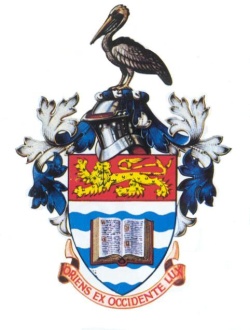 THE UNIVERSITY OF THE WEST INDIESST. AUGUSTINE, TRINIDAD AND TOBAGO, WEST INDIESCENTRE FOR EXCELLENCE IN TEACHING AND LEARNINGFACULTY DEVELOPMENT SPECIALISTQualifications and ExperienceThe successful candidate should possess Postgraduate qualification at the doctorate level – EdD or PhD – in Education, Curriculum Design, Instructional/Educational Technology or a closely related field, from an accredited university.Candidates should also possess expertise in the areas of curriculum design, faculty development and eLearning._______________________________________________________________________________  Special ResponsibilitiesPersonal AttributesThe Centre places high priority on individuals of integrity who can work well in a team and student friendly environment. Candidates should also possess good communication and interpersonal skills. A good command of both oral and written English is essential. Candidates must also:Detailed application and full curriculum vitae should be sent to the Campus Registrar, c/o HR Division (Appointments Section), Main Administration Building, The University of the West Indies, St. Augustine, Trinidad and Tobago, W.I. via e-mail: HRApplications@sta.uwi.edu. Three (3) referees (one of whom should be from your present organization) must be indicated. Application forms may be obtained at http://www.sta.uwi.edu in the Faculty & Staff, Staff Vacancies section. Further particulars including remuneration package may also be obtained at the above address. In order to expedite the appointment procedures, applicants are advised to ask their referees to send their signed references under CONFIDENTIAL cover DIRECTLY to the Campus Registrar at the above address without waiting to be contacted by the University. Applications received after the deadline date will not be considered.